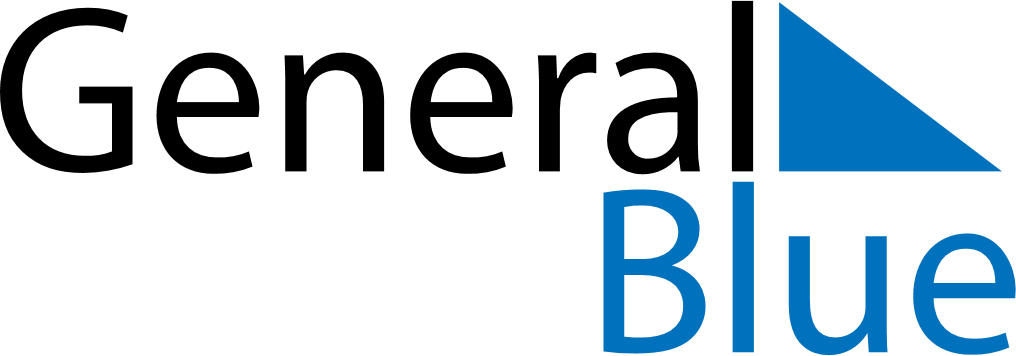 2027 – Q2Ireland  2027 – Q2Ireland  2027 – Q2Ireland  2027 – Q2Ireland  2027 – Q2Ireland  AprilAprilAprilAprilAprilAprilAprilSUNMONTUEWEDTHUFRISAT123456789101112131415161718192021222324252627282930MayMayMayMayMayMayMaySUNMONTUEWEDTHUFRISAT12345678910111213141516171819202122232425262728293031JuneJuneJuneJuneJuneJuneJuneSUNMONTUEWEDTHUFRISAT123456789101112131415161718192021222324252627282930May 3: May DayJun 7: First Monday in JuneJun 20: Father’s Day